Smlouva o díločíslo smlouvy objednatele 71/2017uzavřená ve smyslu ust. § 2586 a násl. zákona č. 89/2012 Sb., občanský zákoník, níže uvedeného dne, měsíce a roku mezi těmito smluvními stranami:Město Třeboňjednající:	            	Mgr. Terezií Jenisovou, starostkou  městasídlo:			Palackého nám. 46/II,  379 01 Třeboň IČO:			00247618 DIČ:                      	CZ00247618bankovní spojení:    	Česká spořitelna a.s., č.ú.: xxxxxxxxxxxtelefon: 384 342 115,fax: 384 723 505,e-mail: posta@mesto-trebon.cz :jako objednatel díla (dále jen „objednatel" nebo obecně jen „smluvní strana“)Za objednatele je oprávněn jednat:ve věcech podpisu smlouvy:Mgr. Terezie Jenisová, starostka,ve věcech technických a převzetí díla:Ing. Pavel Hajna, vedoucí ORI, xxxxxxxMilan Jáchim, technik ORI, xxxxxxxjako objednatel na straně jedné (dále také „objednatel“) aATELIER 11 HRADEC KRÁLOVÉ společnost s ručením omezeným (s.r.o.)zastoupen:		Ing. Tomášem Mrázkem, jednatelem                   sídlo:			Jižní 870, 500 03 Hradec Králové		  IČO:		           	47450347 DIČ:                              CZ47450347bankovní spojení:         xxxxxxxxxxxzapsaná v obchodním rejstříku Krajským soudem v Hradci Králové, oddíl C, vložka xxxxZa zhotovitele je oprávněn jednat: ve věcech smluvních:Ing. Tomáš Mrázek, jednatel, xxxxxxxxxve věcech technických:Ing. Tomáš Mrázek, jednatel, xxxxxxxxxZástupci, oprávnění k jednání ve věcech technických, jsou - nejsou oprávněni sjednávat změny a dodatky uzavřené smlouvy o dílo.jako zhotovitel na straně druhé (dále také „zhotovitel“) Článek I - Předmět smlouvy  Zhotovitel se zavazuje provést na svůj náklad a své nebezpečí pro objednatele kompletní a proveditelné dílo spočívající ve zhotovení dokumentace stavby s názvem „Veřejné koupaliště Třeboň“ – vycházející ze zastavovací studie „Pláž Třeboň, veřejné koupaliště“ zpracované společností JK-Stavprojekt s.r.o. Třeboň (dále též „Studie“), a to ve stupních –  projektová dokumentace pro územní řízení, pro stavební řízení a projektová dokumentace pro provedení stavby a zadávací dokumentace stavby, která bude v souladu se zadávacími podmínkami veřejné zakázky a touto smlouvou (dále také jen „Dokumentace“ nebo „Dílo“), Zhotovitel provede Dílo v následujících stupních (částech):A. Dokumentace pro územní řízení (dále též „DUR“), B. Dokumentace pro stavební řízení (dále též „DSP“),C. Dokumentace pro provedení stavby a zadávací dokumentace stavby (dále též „DPS+ZDS“).Věcný obsah Dokumentace:Řešené území – část pozemků  p.č. 1000/1 a p.č. 1011/1 v k.ú TřeboňDokumentace bude řešit stavbu veřejného koupaliště umístěného v areálu stávající pláže.Součástí Dokumentace budou objekty  víceúčelový bazén,  dětské brouzdaliště, tobogán se skluzavkou,  sezónní občerstvení – bufet s venkovními terasami, technické zázemí se solárním ohřevem, krytá pergola a stanoviště plavčíka, F) zpevněné a zatravněné plochy, oplocení, inženýrské sítěDalší součástí Dokumentace budou objekty inženýrských sítí (přípojky, technologické rozvody k jednotlivým objektům). Součástí Dokumentace budou dále objekty přístupové komunikace (příjezdová komunikace k technologické části, případné mostky, chodníky, včetně napojení na stávající nové zpevněné plochy u budovy šaten), veřejné osvětlení, ozvučení areálu, venkovní úpravy (terénní úpravy, zeleň, oplocení, mobiliář, apod.).Zhotovitel zajistí pro potřeby zpracování Díla i veškeré potřebné stavebně-technické průzkumy (např. hydrogeologický posudek, statika staveb, měření radonu, vypracování hlukové studie, apod.) a projednání dokumentace s dotčenými orgány státní správy, včetně podání žádosti o vydání ÚR a SP.Požadavky na postup zpracování Dokumentace:DUR a DSP zhotovitel vypracuje v rozsahu podle účinného stavebního zákona (DSP pro speciální stavební úřady bude mimo jiné zpracována rovněž v souladu s požadavky speciálních zákonů), prováděcích vyhlášek (zejména podle přílohy č. 4 vyhlášky č. 499/2006 Sb.) a souvisejících obecně závazných právních předpisů. DPS+ZDS zhotovitel vypracuje dle platné legislativy pro zadávání veřejných zakázek. Zhotovitel Díla svolá vstupní jednání s objednatelem před zahájením prací na Dokumentaci pro upřesnění požadavků objednatele.Zhotovitel zajistí konzultaci rozpracované Dokumentace s objednatelem na 6 výrobních poradách (z toho min. 2krát ve stupni DUR, 2krát ve stupni DSP, 2krát ve stupni DPS+ZDS) a zapracování připomínek a námitek z nich vzešlých. Všechna jednání budou probíhat v sídle objednatele, případně v místě budoucí stavby.Zhotovitel zajistí účast zástupců dotčených orgánů státní správy (dále též „DOSS“) a případně správců inženýrských sítí na výrobních poradách. Zhotovitel projedná DUR a DSP s DOSS a účastníky stavebního řízení a zapracuje jejich připomínky do příslušného stupně projektové dokumentace, včetně získání stanovisek a souhlasů všech DOSS a správců sítí, včetně souhlasů s činností v jejich ochranném pásmu. Zhotovitel zajistí všechny administrativní kroky k zajištění např. odběru plynu a  příkonu NN vyjma příslušných poplatků. Tyto bude hradit objednatel.Žádost o územní rozhodnutí a o stavební povolení, společně s nutným počtem paré vypracované Dokumentace,  podá u příslušného úřadu zhotovitel na základě plné moci vystavené objednatelem. Požadavky na dodání předávané Dokumentace objednateli:Kompletní DUR včetně všech potřebných vyjádření, stanovisek předá zhotovitel objednateli v počtu 3 paré v listinné podobě a 1krát na DVD nosiči.Kompletní DSP včetně všech potřebných vyjádření, stanovisek předá zhotovitel objednateli v počtu 3 paré v listinné podobě a 1krát na DVD nosiči.Kompletní DPS+ZDS předá zhotovitel objednateli v počtu 6 paré v listinné podobě a 1krát na DVD nosiči. Současně s DPS+ZDS zhotovitel předá objednateli položkově oceněný soupis stavebních prací v počtu 1krát v listinné podobě a 1krát na DVD nosiči a položkově neoceněný soupis stavebních prací v počtu 1krát v listinné podobě a 1krát na DVD nosiči.Všechny výkresy na DVD nosičích budou ve formátu dwg. a pdf.Objednatel se zavazuje Dílo převzít a zaplatit zhotoviteli za provedení cenu podle čl. II této smlouvy. Zhotovitel se zavazuje provést Dílo v souladu touto smlouvou, obecně závaznými právními předpisy, ČSN a EN.Všechna jednání budou probíhat v sídle objednatele, případně na místě budoucí stavby.Článek II – Cena dílaCena Díla podle jednotlivých částí je sjednána následovně:DUR			195 000,- Kč bez DPH                                             235 950,- Kč včetně  DPHDSP			487 000,- Kč bez DPH                                             589 270,- Kč včetně  DPHDPS+ZDS			398 000,- Kč bez DPH                                             481 580,- Kč včetně  DPHAD                                       100 000,- Kč bez DPH                                             121 000,-  Kč včetně  DPHSmluvní strany si ujednaly cenu  Díla v celkové výši: Celkem bez DPH                                         1 180 000,- KčDPH dle zákonné sazby                                 247 800,- Kč-----------------------------------------------------------------------------------------------Celkem vč. DPH                                          1 427 800,- Kč**************************************/slovy: jedenmiliončtyřistadvacetsedmtisícosmset korun českých včetně DPH/.Cena Díla je sjednána jako cena maximálně přípustná, platná po celou dobu provádění Díla. Cena zahrnuje veškeré náklady zhotovitele s prováděním Díla. V ceně Díla je rovněž zahrnut počet vyhotovení (paré) DUR, DSP a DPS+ZDS podle článku I odst. 3 této smlouvy. Případná další vyhotovení bude zhotovitel fakturovat mimo uvedenou cenu za zvláštní úhradu.Článek III – Platební podmínkyCena za provedení Díla je splatná na základě faktur - daňových dokladů – vystavených zhotovitelem po provedení Díla nebo jeho ucelených částí. Celková cena díla je splatná následovně:Částka	235 950,- Kč s DPH po akceptaci žádosti o územní rozhodnutí příslušným stavebním úřadem (tj. po doručení oznámení o zahájení územního řízení objednateli),Částka 	589 270,- Kč s DPH po akceptaci žádosti o stavební povolení příslušnými stavebními úřady (tj. po doručení oznámení o zahájení stavebního řízení objednateli, resp. po doručení posledního z nich),Částka 	481 580,- Kč s DPH po předání řádně dokončené Dokumentace,Částka 	121 000,- Kč s DPH v případě realizace stavby za výkon autorského dozoru (po kolaudaci stavby)Smluvní strany sjednávají, že veškeré platby dle této smlouvy budou prováděny v Kč.Na platby budou zhotovitelem vystaveny faktury. Daňové doklady musí mít všechny náležitosti podle zákona č. 235/2004 Sb., o dani z přidané hodnoty, ve znění pozdějších předpisů, a to v případě, že fakturovaná služba nebude podléhat přenesené daňové povinnosti. V opačném případě faktura neponese výši DPH, ale oznámení, že „výši daně je povinen doplnit a přiznat plátce, pro kterého bylo plnění uskutečněno“.Pokud kterákoliv zhotovitelem vystavená faktura nebude obsahovat náležitosti nebo přílohy stanovené platnými právními předpisy, touto smlouvou nebo náležitosti či přílohy obvyklé nebo požadované objednatelem nebo bude vykazovat jakékoliv jiné vady nebo nedostatky, je objednatel oprávněn takovou fakturu vrátit zhotoviteli ve lhůtě 10 (deseti) pracovních dnů od jejího doručení objednateli. Do okamžiku řádného vystavení faktury s přílohami zhotovitelem se staví případné prodlení objednatele s uhrazením faktury.Splatnost platebních dokladů je 30 (třicet) dnů od data vystavení platebního dokladu, když platební doklad bude doručen objednateli nejpozději do 3 (tří) dnů po jeho vystavení. Podmínkou vystavení faktury je řádné splnění příslušné části předmětu plnění smlouvy o dílo, což bude doloženo odsouhlaseným soupisem provedených prací zástupcem objednatele, resp. kopií předávacího protokolu podepsaného oběma smluvními stranami v případě daňového dokladu.Zálohy na práce a dodávky nebudou poskytovány.V případě odstoupení od smlouvy z důvodů na straně objednatele, bude zhotovitel provedené práce rozpracované ke dni zrušení nebo odstoupení od smlouvy fakturovat objednateli ve výši vzájemně dohodnutého rozsahu vykonaných prací ke dni zrušení nebo odstoupení od této smlouvy, a to podílem z ujednané ceny celkem a ceny rozpracovaných prací, zjištěné na základě protokolární inventury rozpracovanosti. Rozpracované dílo nebo jeho inventurou zjištěnou část, která bude předmětem fakturace, předá zhotovitel objednateli v tiskopisech i konceptech.Všechny faktury zhotovitele budou obsahovat veškeré předepsané náležitosti daňového dokladu, a to v případě, že fakturovaná služba nebude podléhat přenesené daňové povinnosti. V opačném případě faktura neponese výši DPH, ale oznámení, že „výši daně je povinen doplnit a přiznat plátce, pro kterého bylo plnění uskutečněno“.Článek IV – Doba plněníZhotovitel se zavazuje, že provede Dílo v rozsahu a obsahu dle článku I této smlouvy DUR	do 75 dnů od uzavření smlouvy o díloDSP                		do 40 dnů od vydání územního rozhodnutíDPS+ZDS		do 30 dnů po vydání stavebního povoleníČlánek V – Práva a povinnosti objednatele a zhotovitelePři provádění Díla je zhotovitel povinen postupovat s odbornou péčí a v ujednaném čase a obstará vše, co je k provedení Díla potřeba, s výjimkou věcí, které má podle této smlouvy obstarat objednatel. Při provádění Díla bude zhotovitel dodržovat ujednání této smlouvy, bude se řídit výchozími podklady, příkazy objednatele, zápisy a dohodami smluvních stran uzavřenými odpovědnými zástupci a vyjádřeními veřejnoprávních orgánů a organizací Objednatel má právo kontrolovat provádění Díla. Zjistí-li, že zhotovitel porušuje svou povinnost, může požadovat, aby zhotovitel zajistil nápravu a prováděl Dílo řádným způsobem. Neučiní-li tak zhotovitel ani v přiměřené době, může objednatel odstoupit od smlouvy, vedl-li by postup zhotovitele nepochybně k podstatnému porušení smlouvy.Zhotovitel upozorní objednatele bez zbytečného odkladu na nevhodnou povahu věci, kterou mu objednatel k provedení Díla předal, nebo příkazu, který mu objednatel dal. To neplatí, nemohl-li jejich nevhodnost zjistit ani při vynaložení odborné péče.Článek VI – Předání a převzetí DílaDílo je provedeno, je-li dokončeno a předáno. Zhotovitel předá Dílo po částech vymezených v článku I odst. 2 této smlouvy. O předání a převzetí Díla, resp. jeho jednotlivých částí, sepíší smluvní strany zápis. Objednatel vyžaduje osobní předání Díla v sídle objednatele. Dílo, které má vady, není dokončeno a objednatel není povinen jej převzít. Článek VII – Vlastnické právo k Dílu a nebezpečí škody na němDnem převzetí Díla (i jeho jednotlivé části) k nim nabývá objednatel vlastnické právo a přechází na něho nebezpečí škody na Díle.Článek VIII - Odpovědnost za vady, záruka za jakostZhotovitel odpovídá za to, že Dílo bude provedeno podle této smlouvy a že po stanovenou dobu (záruční dobu) bude mít vlastnosti dojednané v této smlouvě.Zhotovitel dává na Dílo záruku 60 měsíců. Záruční doba plyne ode dne předání a převzetí dokončeného Díla. V případě vad Díla je objednatel oprávněn požadovat odstranění vad a zhotovitel se zavazuje bezplatně odstranit reklamované vady. Zhotovitel se zavazuje případné vady odstranit ve lhůtě do 15 dnů po uplatnění reklamace, nedohodnou-li se smluvní strany jinak.Případnou reklamaci vad Díla je objednatel povinen uplatnit bez zbytečného odkladu po zjištění vady písemnou formou nebo datovou zprávou do datové schránky zhotovitele bez zbytečného odkladu po zjištění vady.Článek IX – Smluvní pokutyV případě, že zhotovitel bude v prodlení s plněním závazku provést Dílo nebo jeho část v ujednané době, je povinen zaplatit objednateli smluvní pokutu ve výši 5 000 Kč za každý započatý den prodlení. V případě, že zhotovitel bude v prodlení s plněním závazku odstranit vadu Díla v termínu ujednaném dle článku VIII odst. 3, je zhotovitel povinen zaplatit objednateli smluvní pokutu ve výši 1 500 Kč za každý započatý den prodlení. Smluvní pokuta se vztahuje samostatně na každou jednotlivou vadu. V případě prodlení objednatele se zaplacením ceny Díla je objednatel povinen uhradit zhotoviteli úrok z prodlení v zákonné výši.Smluvní pokuty nemají vliv na právo objednatele na náhradu škody.Článek X – Ostatní ujednáníZhotovitel není oprávněn Dílo poskytnout jiné osobě než objednateli.Ve vzájemných vztazích mezi objednatelem a zhotovitelem, které nejsou upraveny touto smlouvou, se použije zákon č. 89/2012 Sb., občanský zákoník, s tím, že se strany ve smyslu § 558 odst. 2 dohodly, že ustanovení občanského zákoníku, která nemají donucující účinky, mají přednost před obchodními zvyklostmi.Strany si ujednaly, že zhotovitel není oprávněn postoupit tuto smlouvu ani pohledávky vzniklé mu na základě této smlouvy třetí osobě.Článek XI. – Odstoupení od smlouvyNa odstoupení od smlouvy se použijí ustanovení občanského zákoníku.Objednatel je oprávněn odstoupit od smlouvy, a to i bez poskytnutí předchozí lhůty k nápravě, rovněž pokud: bylo vůči zhotoviteli zahájeno insolvenční řízení, byl na majetek zhotovitele vyhlášen konkurs, povoleno oddlužení, reorganizace nebo byl insolvenční návrh zamítnut pro nedostatek majetku, nebo zhotovitel vstoupil do likvidace;před zahájením prací, v případě nezajištění finančních prostředků potřebných k provádění Díla;pokud zhotovitel postoupí pohledávky z této smlouvy nebo tuto smlouvu jinému zhotoviteli, jestliže zhotovitel bude v prodlení s prováděním Díla nebo jeho části delším než 30 kalendářních dnů. Zhotovitel může odstoupit od smlouvy, pokud je objednatel v prodlení s placením faktury podle této smlouvy delším než 30 dní. Odstoupit může teprve poté, co na prodlení objednatele předem písemně upozornil a poskytl mu lhůtu k nápravě.Odstoupení od smlouvy musí být učiněno písemně, doručeno druhé straně, přičemž účinky odstoupení nastávají dnem doručení písemného odstoupení.Odstoupením od smlouvy zanikají všechna práva a povinnosti stran z této smlouvy. Odstoupení od smlouvy se nedotýká práva na zaplacení smluvní pokuty nebo úroku z prodlení, pokud již dospěl, práva na náhradu škody vzniklé z porušení smluvní povinnosti ani ujednání, které má vzhledem ke své povaze zavazovat strany i po odstoupení od smlouvy, zejména ujednání o způsobu řešení sporů. Byl-li dluh zajištěn, nedotýká se odstoupení od smlouvy ani zajištění.Pro náhradu škody platí ustanovení občanského zákoníku s tím, že smluvní strany se dohodly na vyloučení možnosti uplatňovat ušlý zisk. Článek XII. – Závěrečná ustanoveníMěnit nebo doplňovat text této smlouvy je možné jen formou písemných dodatků, podepsaných oprávněnými zástupci obou smluvních stran.Tato smlouva je vypracována ve třech vyhotoveních, ze kterých dvě obdrží objednatel a jedno zhotovitel.Tato smlouva nabývá účinnosti dnem podpisu obou smluvních stran.Strany se dohodly, že zhotovitel není oprávněn postoupit tuto smlouvu ani pohledávky z této smlouvy třetí osobě.Město Třeboň, ve smyslu ustanovení § 41 zákona č. 128/2000 Sb., o obcích, ve znění pozdějších předpisů, potvrzuje, že uzavření této smlouvy bylo schváleno radou města Třeboň na jejím 70. zasedání konaném dne 12.04.2017 pod č. usn. 299/2017-70  nadpoloviční většinou hlasů a že tím byly ze strany města Třeboň splněny veškeré zákonem stanovené podmínky pro platnost této smlouvy.Pro případ, že tato smlouva není uzavírána za přítomnosti obou smluvních stran, platí, že smlouva nebude uzavřena, pokud ji zhotovitel nebo objednatel podepíší s dodatkem či odchylkou, byť nepodstatnou.Smluvní strany berou na vědomí, že tato smlouva včetně všech jejích pozdějších dodatků podléhá zveřejnění v registru smluv. Zveřejnění zajistí objednatel.V případě, že se na základě této smlouvy doručuje (zasílá písemnost) druhé smluvní straně, doručuje se na poslední známou adresu druhé smluvní strany – tedy na adresu uvedenou v záhlaví této smlouvy. Smluvní strany jsou povinny se navzájem neprodleně písemně informovat o změně adresy. Není-li písemně oznámena jiná adresa, má se za to, že se jedná o adresu uvedenou v záhlaví této smlouvy. Smluvní strany se dohodly, že okamžikem doručení všech písemností se rozumí osobní převzetí písemnosti adresátem nebo třetí den po uložení písemnosti na poště v případě, že adresát nebyl osobně zastižen, i když se o uložení nedozvěděl nebo den, kdy adresát odmítne převzetí písemnosti.Účastníci si smlouvu před jejím podpisem řádně přečetli, prohlašují, že byla uzavřena po vzájemného dohodě, podle jejich pravé a svobodné a vůle, určitě, vážně a srozumitelně, nikoli v tísni a za nápadně nevýhodných podmínek, a na důkaz toho, ji podepisují. V Třeboni  dne......................................		 V Hradci Králové dne 21. 4. 2017     	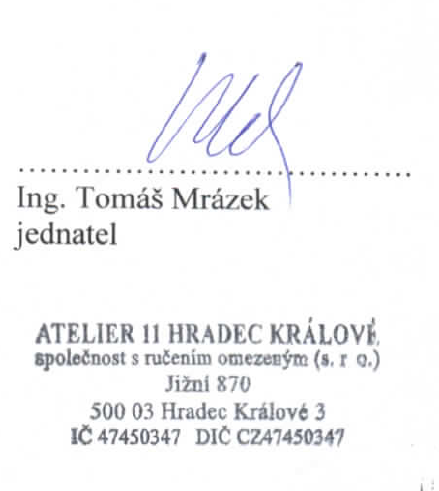 ……………………………………..za objednatele město TřeboňMgr. Terezie Jenisová, starostka………………………………………..za zhotovitele ATELIER 11 s.r.o.Ing. Tomáš Mrázek, jednatel